CITY OF BRADFORD METROPOLITAN DISTRICT COUNCILJOB PROFILE The following information is furnished to help Council staff and those people considering joining the City of  to understand and appreciate the general work content of their post and the role they are to play in the organisation.  The duties and responsibilities highlighted in this Job Profile are indicative and may vary over time.  Post holders are expected to undertake other duties and responsibilities relevant to the nature, level and scope of the post and the grade has been established on this basis.As a candidate you will be expected to demonstrate your ability to meet the special knowledge, experience and qualifications required for the role by providing evidence in the application form for the purpose of shortlisting. Applicants with disabilities are only required to meet the essential special knowledge requirements shown by a cross in the end column of this section.The employee competencies are the minimum standard of behaviour expected by the Council of all its employees and the management competencies outlined are those relevant for a post operating at this level within our organisation. Both sets of competencies will be used at interview stage and will not be used for short listing purposes.  DEPARTMENT:Children’s ServicesSERVICE GROUP:Educational Psychology TeamSERVICE GROUP:Educational Psychology TeamPOST TITLE:Trainee Educational PsychologistREPORTS TO:Senior Educational PsychologistREPORTS TO:Senior Educational PsychologistGRADE:Soulbury Trainee EP Scale 1 -3 (£22955- £26,314)GRADE:Soulbury Trainee EP Scale 1 -3 (£22955- £26,314)SAP POSITION NUMBER :Key Purpose of Post: Key Purpose of Post: Key Purpose of Post: To develop a range of skills and experiences to demonstrate the achievement of the relevant competencies leading to successful completion of the Ed.D doctoral course.To attend University as specified in the BPS guidanceTo fulfil the placement requirements of the BPS in relation to the training of Educational Psychologists; To carry out a research project that contributes to the district’s priorities and fulfils the requirements of the doctoral training courseTo develop a range of skills and experiences to demonstrate the achievement of the relevant competencies leading to successful completion of the Ed.D doctoral course.To attend University as specified in the BPS guidanceTo fulfil the placement requirements of the BPS in relation to the training of Educational Psychologists; To carry out a research project that contributes to the district’s priorities and fulfils the requirements of the doctoral training courseTo develop a range of skills and experiences to demonstrate the achievement of the relevant competencies leading to successful completion of the Ed.D doctoral course.To attend University as specified in the BPS guidanceTo fulfil the placement requirements of the BPS in relation to the training of Educational Psychologists; To carry out a research project that contributes to the district’s priorities and fulfils the requirements of the doctoral training courseMain Responsibilities of Post:  Main Responsibilities of Post:  Main Responsibilities of Post:  To provide assessment and intervention services to children and young people 0-25 and their families.To engage in  a range of experiences including visits,  shadowing, and joint workTo attend at the university on the days specified and fulfil the academic requirements of the course.To work with a group of schools, other educational settings and partner agencies  as specified by the Educational Psychology Team’s Senior ManagersTo comply with requirements and expectations in relation to policies, procedures and practices of the Local Authority and HCPC. To be responsible for the resources necessary for their work and development (e.g. office equipment, assessment and intervention materials, local induction, and facilities) To attend a minimum level of formal supervision of one half hour per day on            placement To implement and have regard to Bradford’s policies and procedures, including     promoting Bradford MDC’s values and vision.Be responsible for maintaining confidential records on children and young people, families, and work settings, and for confidential information disclosed by other agencies.To contribute to the income generation targets of the Educational Psychology Team by promoting traded work with schools, educational settings and partner agenciesTo provide advisory and consultative services to BMDC’s central services relating to policy and practice concerning the psychological well-being of children and young people   and the adults responsible for their education and care.To provide advisory and consultative services to other agencies in the local network of services for children and families.To participate in Educational Psychology Team projects.To provide assessment and intervention services to children and young people 0-25 and their families.To engage in  a range of experiences including visits,  shadowing, and joint workTo attend at the university on the days specified and fulfil the academic requirements of the course.To work with a group of schools, other educational settings and partner agencies  as specified by the Educational Psychology Team’s Senior ManagersTo comply with requirements and expectations in relation to policies, procedures and practices of the Local Authority and HCPC. To be responsible for the resources necessary for their work and development (e.g. office equipment, assessment and intervention materials, local induction, and facilities) To attend a minimum level of formal supervision of one half hour per day on            placement To implement and have regard to Bradford’s policies and procedures, including     promoting Bradford MDC’s values and vision.Be responsible for maintaining confidential records on children and young people, families, and work settings, and for confidential information disclosed by other agencies.To contribute to the income generation targets of the Educational Psychology Team by promoting traded work with schools, educational settings and partner agenciesTo provide advisory and consultative services to BMDC’s central services relating to policy and practice concerning the psychological well-being of children and young people   and the adults responsible for their education and care.To provide advisory and consultative services to other agencies in the local network of services for children and families.To participate in Educational Psychology Team projects.To provide assessment and intervention services to children and young people 0-25 and their families.To engage in  a range of experiences including visits,  shadowing, and joint workTo attend at the university on the days specified and fulfil the academic requirements of the course.To work with a group of schools, other educational settings and partner agencies  as specified by the Educational Psychology Team’s Senior ManagersTo comply with requirements and expectations in relation to policies, procedures and practices of the Local Authority and HCPC. To be responsible for the resources necessary for their work and development (e.g. office equipment, assessment and intervention materials, local induction, and facilities) To attend a minimum level of formal supervision of one half hour per day on            placement To implement and have regard to Bradford’s policies and procedures, including     promoting Bradford MDC’s values and vision.Be responsible for maintaining confidential records on children and young people, families, and work settings, and for confidential information disclosed by other agencies.To contribute to the income generation targets of the Educational Psychology Team by promoting traded work with schools, educational settings and partner agenciesTo provide advisory and consultative services to BMDC’s central services relating to policy and practice concerning the psychological well-being of children and young people   and the adults responsible for their education and care.To provide advisory and consultative services to other agencies in the local network of services for children and families.To participate in Educational Psychology Team projects.Structure: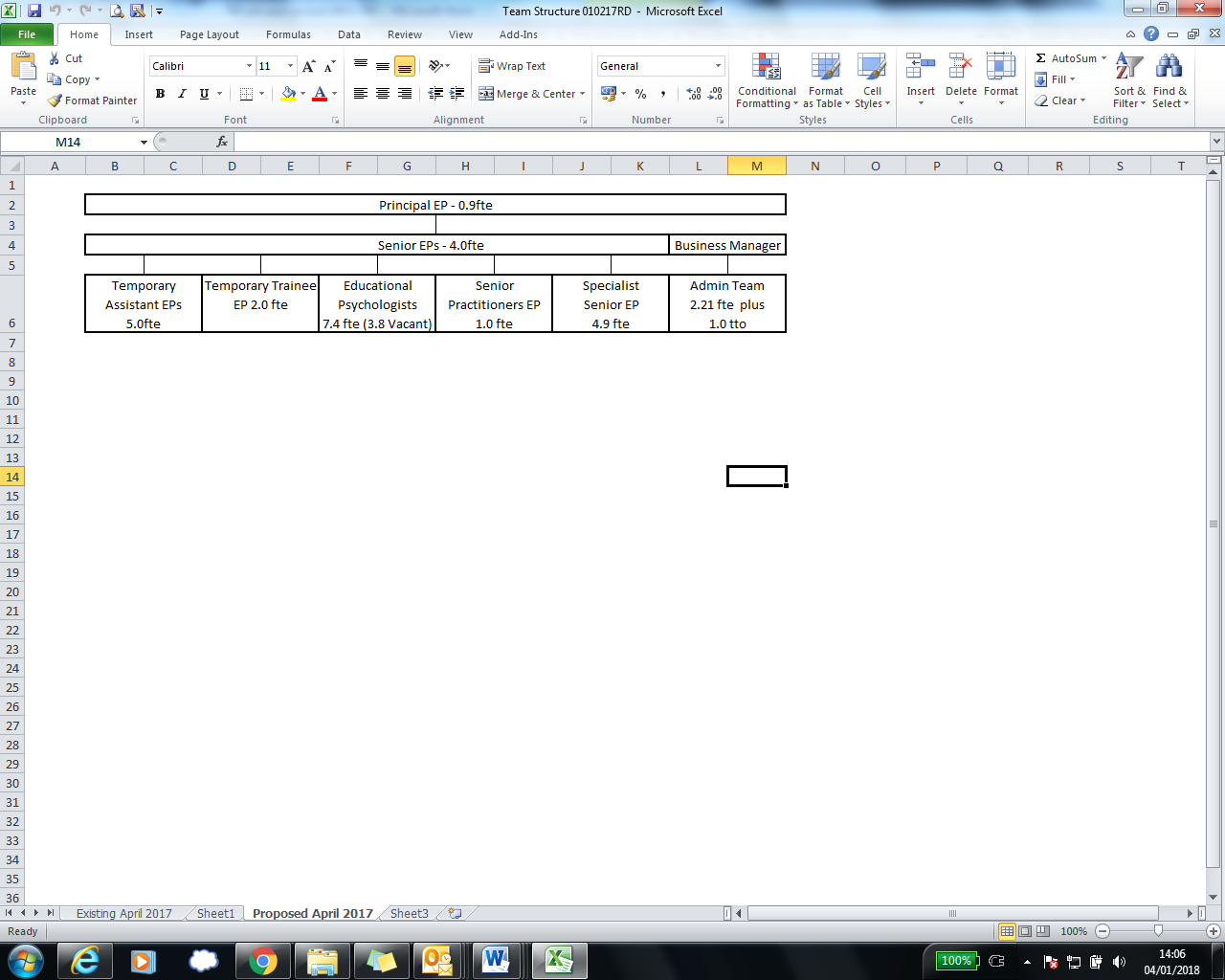 Structure:Structure:Special Knowledge Requirement: Will be used for shortlisting.  Special Knowledge Requirement: Will be used for shortlisting.  Special Knowledge Requirement: Will be used for shortlisting.  Applicants with disabilities are only required to meet the essential special knowledge requirements shown by a cross in the end column.Applicants with disabilities are only required to meet the essential special knowledge requirements shown by a cross in the end column.Applicants with disabilities are only required to meet the essential special knowledge requirements shown by a cross in the end column.EssentialEssentialDue to the Governments Fluency in English Duty for posts where employees speak directly to members of the public the post holder is required to meet either the Advanced threshold level (which will be implemented where the post requires a greater level of sensitive interaction with the public e.g. in children’s centres) – where the person is able to demonstrate that they can during the interview: a) Can express themselves fluently and spontaneously , almost effortlessly b) Only the requirement to explain difficult concepts simply hinders a natural smooth flow of language XXCan manage day to day casework and administrative functions of EPXXDemonstrates genuine desire to work in the Bradford districtXXUnderstands and uses knowledge of physical, intellectual, linguistic, social and emotional development to assess and intervene in children’s learningXXAble to set challenging targets in all areas of development to ensure good progress for children with additional needs Can effectively communicate and engage with children, young people and their familiesXXAble to commission, develop, deliver or co-ordinate effective learning and development courses or programmesAble to demonstrate excellent written skills, write reports and draft documents in a logical and accurate mannerXXCan gather and share information appropriately to ensure the safety and wellbeing of children and young peopleXXHas used a wide range of basic computer applications including Excel and Word  and able to maintain and manage electronic data management systemsXXCan plan prioritise and manage workload from a variety of sources while maintaining a high standard of quality and working under time constraintsXXRelevant experience requirement: Will be used  for shortlisting Relevant experience requirement: Will be used  for shortlisting Experience of working with children and young people as a Trainee Educational PsychologistExperience of working with children and young people as a Trainee Educational PsychologistRelevant professional qualifications requirement: Will be used  for shortlisting Relevant professional qualifications requirement: Will be used  for shortlisting Graduate basis for Chartered Membership of BPSSuccessful completion of Y1 of a professional doctorate in Educational PsychologyGraduate basis for Chartered Membership of BPSSuccessful completion of Y1 of a professional doctorate in Educational PsychologyCore Employee competencies to be used at the interview stage. Core Employee competencies to be used at the interview stage. Carries Out Performance Management – covers the employees capacity to manage their workload and carry out a number of specific tasks accurately and at a high standard. Carries Out Performance Management – covers the employees capacity to manage their workload and carry out a number of specific tasks accurately and at a high standard. Communicates Effectively - covers a range of spoken and written communication skills required as a regular feature of the job. It includes exchanging information/building relationships, giving advice and guidance, counselling, negotiating and persuading and handling private, confidential and sensitive information. Communicates Effectively - covers a range of spoken and written communication skills required as a regular feature of the job. It includes exchanging information/building relationships, giving advice and guidance, counselling, negotiating and persuading and handling private, confidential and sensitive information. Carries Out Effective Decision Making - covers a range of thinking skills required for taking initiative and independent actions within the scope of the job.  It includes planning and organising, self effectiveness and any requirements to quality check work.Carries Out Effective Decision Making - covers a range of thinking skills required for taking initiative and independent actions within the scope of the job.  It includes planning and organising, self effectiveness and any requirements to quality check work.Undertakes Structured Problem Solving Activity - covers a range of analytical skills required for gathering, collating and analysing the facts needed to solve problems. It includes creative and critical thinking, developing practical solutions, applying problem solving strategies and managing interpersonal relationships. Undertakes Structured Problem Solving Activity - covers a range of analytical skills required for gathering, collating and analysing the facts needed to solve problems. It includes creative and critical thinking, developing practical solutions, applying problem solving strategies and managing interpersonal relationships. Operates with Dignity and Respect - covers treating everyone with respect and dignity, maintains impartiality/fairness with all people, is aware of the barriers people face.  Operates with Dignity and Respect - covers treating everyone with respect and dignity, maintains impartiality/fairness with all people, is aware of the barriers people face.  Working Conditions: Working Conditions: Working Conditions: Must be able to perform all duties and tasks with reasonable adjustment, where appropriate, in accordance with the Equality Act 2010 in relation to Disability Provisions.  Must be able to perform all duties and tasks with reasonable adjustment, where appropriate, in accordance with the Equality Act 2010 in relation to Disability Provisions.  Must be able to perform all duties and tasks with reasonable adjustment, where appropriate, in accordance with the Equality Act 2010 in relation to Disability Provisions.  Special Conditions: Special Conditions: Special Conditions: This post is aimed at This post is aimed at This post is aimed at Compiled by:Ruth Dennis 151215Date:Grade Assessment Date:Post Grade: Soulbury Trainee EP Scale 1 -3